Response to Comments Form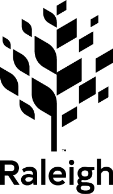 Planning and Development Customer Service Center • One Exchange Plaza, Suite 400 | Raleigh, NC 27601 | 919-996-2500This form is used to provide responses to comments from City of Raleigh staff for your project. This form is used only for responses to comments in the Permit and Development Portal.How to use this form:Copy/paste the comment in the respective section below as applicable.Enter your response to the comment below as applicable, using one bullet per response.Save this file as a PDF and upload it to the corresponding case file in the Permit Portal.GENERAL INFORMATIONGENERAL INFORMATIONApplicant name:Applicant name:Applicant phone #:Applicant email address:Case #:Review cycle:DS – CSC Plan Intake Review CorrectionsCopy/paste comment hereType response here (include sheet number)Copy/paste comment hereType response here (include sheet number)DS – Building Review CorrectionsCopy/paste comment hereType response here (include sheet number) Copy/paste comment hereType response here (include sheet number)   DS – EngineeringCopy/paste comment hereType response here (include sheet number) Copy/paste comment hereType response here (include sheet number) DS – Site AccessibilityCopy/paste comment hereType response here (include sheet number) Copy/paste comment hereType response here (include sheet number) DS – Zoning SiteCopy/paste comment hereType response here (include sheet number) Copy/paste comment hereType response here (include sheet number)DS – StormwaterCopy/paste comment hereType response here (include sheet number) Copy/paste comment hereType response here (include sheet number)FD – Fire CorrectionsCopy/paste comment hereType response here (include sheet number) Copy/paste comment hereType response here (include sheet number)IT - AddressingCopy/paste comment hereType response here (include sheet number) Copy/paste comment hereType response here (include sheet number)PRCR – Urban ForestryCopy/paste comment hereType response here (include sheet number) Copy/paste comment hereType response here (include sheet number)PU – Public UtilitiesCopy/paste comment hereType response here (include sheet number) Copy/paste comment hereType response here (include sheet number)